СОГЛАСОВАНОНачальник управления по гуманитарным вопросам  иобразованию Администрации Орджоникидзевского  районагородского округа город УфаРеспублики Башкортостан_________________Ю.В.Мустафина       УТВЕРЖДЕНО       Директор  МАОУ «Гимназия № 82»        городского округа город Уфа       Республики Башкортостан       _______________Ю.Б.Тютченко       Приказ № ________от __________ 2024г.«____» ___________2024г.ПРОГРАММА«Веселое путешествие»профильного лагеря «Территория лета», организованного Муниципальным автономным общеобразовательным учреждением «Гимназия № 82» городского округа город Уфа Республики Башкортостан, осуществляющего организацию отдыха и оздоровления обучающихся в каникулярное время с дневным пребыванием.Возраст участников: 7-13 летСрок реализации: 21 деньПрофиль: «Познавательно-развивающая направленность»Авторы программы, должность:                                Советник директора по воспитанию и взаимодействию с общественными объединениями: Мухаметьянова И.А,заместитель директора по воспитательной работе: Михальская И.С. Начальник лагеря: Сарбашева Т.М.Уфа - 2024Аннотация к программеРабота ЦДП «Территория лета» будет проходить в «открытом океане», на большом совете было решено, что за прошедшие сезоны дети стали более эрудированны, физически выносливы, хорошо умеют ориентироваться в окружающем пространстве, пора преступать к более серьезным испытаниям и покорить океан. И назвали мы нашу программу «Весёлое   путешествие».Программа «Весёлое путешествие» ЦДП «Территория лета» - это программа по оздоровлению, организации отдыха и занятости детей и подростков в летний период времени. Программа «Весёлое путешествие насыщена разными спортивно-познавательными развивающими мероприятиями и играми, которые способствуют активному отдыху детей, а главное формируют духовно-нравственную творческую личность. Деятельность детей во время лагерной смены будет осуществляться в 5отрядах с наполняемостью 25 человек. Содержание программы представляет широкий спектр направлений деятельности, а также привлекательно и тем, что мероприятия отвечают интересам детей, позволяют проявить творчество, самостоятельность. Включение детей в любые виды деятельности основано на личностно-ориентированном подходе.  Каждый день охватывает разнообразные виды познавательной, спортивной, творческой деятельности, причем с учётом индивидуальных интересов и склонностей. При планировании мероприятий детям предоставлена свобода в определении содержания их отдыха.Программа летнего оздоровительного лагеря с дневным пребыванием детей иподростков опирается на следующие принципы: принцип нравственного отношения друг к другу, к окружающему миру; принцип творческого отношения к делу; принцип добровольности участия в делах; принцип учета возрастных особенностей детей;  принцип доступности выбранных форм работы. Информационная карта программыПОЯСНИТЕЛЬНАЯ ЗАПИСКА  В системе непрерывного образования каникулы в целом, а летние в особенности, играют весьма важную роль для развития, воспитания и оздоровления детей. Важным звеном в организации воспитания школьников стали центры дневного пребывания.     Значимость ЦДП для оздоровления и воспитания детей, удовлетворения детских интересов и расширения кругозора невозможно переоценить. Известно, что каждому ребенку нужен полноценный отдых, ведь от этого зависят его учеба, жизнедеятельность и здоровье. Ребёнок становится здоровым и сильным, уверенным в себе. Чтобы хорошо отдохнуть, набраться необходимых сил и энергии нужно, чтобы каждый ребёнок имел право и возможность на свое усмотрение выбирать отдых и досуг, заняться тем, что ему интересно.        В последние годы очевидно возрастание внимания к организации ЦДП. Они выполняют очень важную миссию оздоровления и воспитания детей, когда многие семьи находятся в сложных экономических и социальных условиях. Кроме того, ЦДП способствуют формированию у ребят не подавляющего личность коллективизма, коммуникативных навыков. Отдых сегодня – это не только социальная защита, это еще и полигон для творческого развития, обогащения духовного мира и интеллекта ребенка.        Программа ЦДП спроектирована исходя из социального заказа родителей и потребностей обучающихся с учетом методического, кадрового и материально-технического обеспечения Гимназии и разработана в соответствии со следующими нормативно-правовыми документами:- Конвенцией ООН о правах ребенка;- Конституцией РФ;- Законом РФ «Об образовании»;- Федеральным законом «Об основных гарантиях прав ребенка в РФ» от 24.07.1998 г. № 124-ФЗ;- Постановлениями и Распоряжениями правительства РФ; - Трудовым кодексом Российской Федерации от 30.12.2001 г. № 197-ФЗ; - Федеральным законом «О внесении изменений и дополнений в закон РФ «О защите прав потребителей и кодекс РСФСР «Об административных нарушениях» от 09.01.96 г. № 2-ФЗ; - Об учреждении порядка проведения смен профильных лагерей, с дневным пребыванием, лагерей труда и отдыха. Приказ Минобразования РФ от 13.07.2001 г. № 2688;Постановление от 24.03.2021г. «О внесении изменений в санитарно  - эпидемиологические требования к устройству, содержанию и организации работы образовательных организаций и других объектов социальной инфраструкторы для детей и молодежи в условиях распространения новой короновирусной инфекции (covid – 19)», утверждёнными Постановлением Главного государственного санитарного врача РФ от 30 июня 2020г. № 16;- Локальными актами ОУ.        Анализ работы ЦДП  МАОУ «Гимназия №82»  прошедших лет показал, что очень эффективной является работа, построенная в форме игры.  Ребята с удовольствием создавали свои команды, принимали активное участие в играх, эстафетах, конкурсах, сопереживали друг другу. Возможность лично окунуться в мир творчества и показать свои умения, никого из детей не оставило равнодушным. АКТУАЛЬНОСТЬ С наступлением летних каникул перед родителями, бабушками и дедушками встаёт вопрос, каким образом организовать отдых своих детей. Особую роль играют летние центры с дневным пребыванием при образовательных учреждениях. На сегодняшний день это наиболее выгодный и для многих единственный выход из положения. Посещая центр с дневным пребыванием, ребёнок не отрывается от семьи, находится под контролем педагогов, своевременно накормлен, занят интересными делами.   Сегодня в ЦДП обучающиеся школы могут получить дополнительные занятия, поправить своё здоровье и просто отдохнуть. Еще один момент – это возможность общения ребенка с привычным кругом друзей. Огромное значение для родителей имеет тот фактор, что в отрядах работают педагоги, которые обучают детей в течение года. Родители спокойны за своих детей. 
  Лагерь с дневным пребыванием детей призван создать оптимальные условия для полноценного отдыха детей. Летний лагерь является, с одной стороны, формой организации свободного времени детей разного возраста, пола и уровня развития, с другой –пространством для оздоровления, развития художественного, технического, социального творчества. Ну, где ещё школьник почувствует себя раскрепощённым, свободным, независимым как не в период летних каникул, на школьных площадках, в лагерях? Именно в лагере выявляется самоценность каждого ребёнка, осуществляется широкое приобщение ребят к разнообразному социальному опыту, к ценностям общественно-значимого досуга. А задача педагогов – помочь им в этом.Данная программа по своей направленности является комплексной, т. е. включает в себя разноплановую деятельность, объединяет различные направления оздоровления, отдыха и воспитания детей в условиях оздоровительного лагеря. Программа универсальна, так как может использоваться для работы с детьми из различных социальных групп, разного возраста.Основная идея программы – предоставление возможностей для раскрытия творческих способностей каждого ребенка, создание условий для самореализации потенциала детей и подростков в результате коллективной творческой и общественно- полезной деятельности. В дальнейшем, приобретенные в ЦДП творческие способности, навыки и умения дети эффективно перенесут на учебные предметы в школе, в повседневную жизнь, достигая значительных успехов.                          По своей направленности программа «Весёлое путешествие» ЦДП «Территория лета» является комплексной. Программа включает в себя разноплановую деятельность, объединяет различные направления оздоровления, образования, воспитания в условиях центра дневного пребывания.         Цель программы–  оздоровление и развитие каждого ребенка с опорой на индивидуальность и неповторимость воспитанников в условиях лагеря Задачи программы:    Создать условия для организованного отдыха детей. Пропаганда здорового образа жизни.Формировать интерес к различным видам деятельности.Развивать познавательную активность, творческий потенциал каждого ребенкаФормировать качества, составляющих культуру поведения, санитарно-гигиеническую культуру.Приобщить ребят к разнообразному опыту социальной жизни через участие в игре.Воспитать ответственность, бережное отношение к природе, развить экологический кругозор.Формировать отношения сотрудничества в детском коллективе и его взаимодействия со взрослыми.В  ЦДП отдыхают обучающиеся младших  классов, в возрасте от 7 до 13 лет.Срок реализации: 1 смена  21 день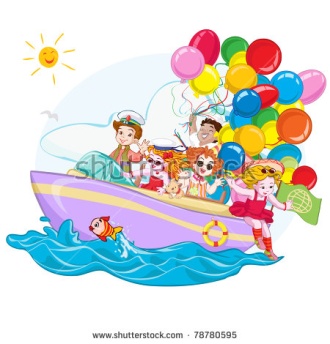 КОНЦЕПТУАЛЬНОЕ ОБОСНОВАНИЕ ПРОГРАММЫ. Детский центр с дневным пребыванием – это место, где может быть очень эффективно построена педагогическая работа по самоопределению личности ребенка через включение его в творческую деятельность.Главным направлением в работе воспитателей является педагогическая поддержка и помощь в индивидуальном развитии ребенка. В систему педагогической поддержки включается и психологическая, и социальная, и оздоровительная поддержка – поскольку все они интегрируются. Особенно необходима эта помощь детям из малообеспеченных семей, не имеющим возможности выехать из города.Создание комфортной психологической среды для каждого ребенка предполагает помощь в обретении внутренней свободы, раскованности в проявлении своих эмоций.Организация творческого пространства дает возможность реализовать свои способности, либо определиться в каком – либо направлении деятельности.Методическое проектирование летнего отдыха на базе МБОУ «Гимназия №82» опирается на признанные достижения современной отечественной и зарубежной педагогики.Программа призвана обеспечить консолидацию деятельности коллектива школы по поддержанию ОУ в режиме развития. При разработке программы были учтены следующие требования: актуальность, контролируемость, реалистичность, целостность, оптимальность, результативность.Осуществление программы развития связано с такими системными изменениями, которые, базируясь на традициях и лучших достижениях коллектива, касаются всех компонентов школы: ее целей, задач, содержания и технологии образовательных программ, основ политики, стратегии и тактики работы педагогического, ученического и родительского коллективов.Воспитание гражданских, патриотических качеств подрастающего поколения – одна их актуальнейших проблем современности. Детям необходимо знать историю своей малой родины, беречь и преувеличивать духовный потенциал родного края, сохранить славные страницы истории следующим поколениям. Воспитательные возможности центра дневного пребывания создают благоприятные условия для расширения знаний детей в различных областях, в том числе и истории родного города. Родной дом, улица, где проходит детство, приведут детей к осознанию себя частицей мира, строителем которого является сам ребёнок. Завтрашний день строится руками, умом, душой сегодняшних поколений. Важно, чтобы подрастающее поколение понимало это и чувствовало себя созидателями будущего, которое они построят сами. Уникальные возможности погружения детей в проблематику, связанную с личными ощущениями, личным опытом, с тем, что формирует их сегодня, представляет жизнедеятельность ЦДП.Программа ЦДП «Территория лета» направлена на укрепление здоровья, воспитание морально-волевых качеств и чувства коллективизма отдыхающих.Разработчики программы придерживаются следующих подходов в организации деятельности лагеря:Деятельностный подход. Человек проявляется и развивается в деятельности. При реализации данной программы идёт вовлечение воспитанников в совместную творческую деятельность.Индивидуально-творческий подход. Основное назначение подхода состоит в создании условий для самореализации личности воспитанников. Программа предполагает учёт индивидуальных запросов, интересов и склонностей, способностей, возможностей, психофизиологических особенностей подростков, чем обеспечивается комфортное состояние на занятиях и дифференцированный подход к каждому воспитаннику.Личностно-ориентированный. Предполагает помощь в осознании воспитанником себя личностью, своей ценности, личной свободы, умения прогнозировать и контролировать себя. Для воспитанников создаются условия для роста, личностного самовыражения своего «Я».Ценностный подход. Предполагает воспитание у ребят ценности здорового образа жизни, образованности, культуры общения и поведения, а также практическое освоение таких ценностей как Жизнь, Добро, Отечество, Справедливость, Истина, Красота, Мир, Любовь.Гуманистический подход. Ориентирован на взаимодействие «воспитатель – воспитанник» и базируется на взаимном уважении, справедливости, любви, дружбы.Основными в организации воспитательной деятельности центра являются принципы:- безопасности жизни и здоровья детей, защиты их прав и личного достоинства;- создания разнообразных образовательных пространств, где нормы и правила взаимодействия вырабатывают сами члены группы;- приоритета индивидуальных интересов, свободы выбора деятельности, коллектива, педагога как необходимых условий творческого развития и самореализации ребёнка;- личностного развития и самореализации ребёнка в сочетании с соблюдением социальных норм и правил центра;- гуманного характера отношений и оздоровительно-образовательных программ;- конфиденциальности в разрешении личных проблем и конфликтов детей;- единоначалия в сочетании с детским и педагогическим самоуправлением.Научно-педагогической основой организации воспитательного процесса являются личностно-ориентированные технологии, в центре внимания которых - уникальная целостная личность ребенка, которая стремится к максимальной реализации своих возможностей (самоактуализации), открыта для восприятия нового, способна на осознанный и ответственный выбор в разнообразных жизненных ситуациях. В связи с этим своеобразие парадигмы целей личностно-ориентированных технологий заключается в ориентации на свойства личности, ее формирование и развитие в соответствии с природными способностями. Технологии личностной ориентации предполагают диагностику индивидуального развития, воспитанности и применение методов и средств воспитания, соответствующих этим особенностям. Особая роль здесь принадлежит ситуации успеха, созданию условий для самореализации личности, значимости её вклада в решение общих задач.В основу деятельности педагогами ЦДП «Территория лета» взяты следующие методики и технологии:- технологии личностно-ориентированной педагогики;- методика самоуправления;- методика КТД;- педагогика сотрудничества;- игровые технологии;- здоровьесберегающие технологии.СОДЕРЖАНИЕВ  ЦДП - 4 отряда (дети  от 7 до 13 лет). Основное содержание деятельности осуществляется на четырех уровнях: ЦДП, образовательное пространство, социум, отряд. Участники смены входят в отряды-экипажи по интересам. Каждый отряд-экипаж имеет свое название. Участники смены в процессе деятельности приобретают опыт, обмениваются опытом на уровне проблемных столов - обучающих занятий. В ЦДП «Территория лета» все равны и каждый находит для себя дело. Здесь он действительно свободен и у него есть возможность развиваться в соответствии со своими интересами и способностями. Воспитанники объединены в разновозрастные группы.  Перечень мероприятий Программы предусматривает решение конкретных задач, взаимосвязанных и скоординированных по времени, включая материально-техническое, методическое, кадровое и организационное обеспечение. Выбор форм работы определяется возрастными и индивидуальными особенностями детей. Большое значение придается работе, направленной на формирование здорового образа жизни, борьбе с вредными привычками. Не менее важна организация кружковой работы, способствующая развитию творческих способностей детей. Намечается проведение педагогических совещаний по итогам работы ЦДП «Территория лета», методических совещаний по накоплению, распространению и обобщению опыта организации работы ЦДП. Предусматриваются мероприятия по организации переподготовки кадров, обеспечивающих организацию летнего отдыха и оздоровления детей, созданию «методической копилки»Формы, методы и виды работы    Ведущая технология программы – игровая.Сопутствующими технологиями являются коммуникативная, групповая, ТАД (творчество, активность, действие) и др.Эти технологии обеспечат достижение поставленных организационных и методических целей.Игровая технология раскроет творческий потенциал ребёнка, разовьёт интеллектуальные, творческие и физические способности, сформирует навыки позитивного общения со сверстниками, привлечёт ребят к сознательному выбору активного и здорового образа жизни.Активные методы работы различаются между собой как по своим целям и задачам, так и по степени их «приближенности» к личности. Наиболее глубоко проникающим в личностно-значимые сферы деятельности участников групповой работы является социально-психологический тренинг. Именно эта форма позволяет в реальных жизненных ситуациях, формировать недостающие навыки и умения.Мозговой штурм – групповое генерирование большого количества идей за относительно короткий отрезок времени. В его основе лежит принцип ассоциативного мышления, и взаимного стимулирования. Этот метод ослабляет стереотипы и шаблоны привычного группового мышления, и при этом никто не отмалчивается и «ценные мысли не сохнут на корню». Проводится он при остром дефиците творческих решений и новых идей.Достоинства этого метода:- снижается критичность и закрытость мышления, что способствует развитию творчества, оригинальности, формирует позитивную установку человека по отношению к собственным способностям;- участникам предоставляется возможность проявить сочувствие, одобрение и поддержку друг другу;- эффективно преодолеваются внутренние логические и психологические барьеры, снимаются предубеждения, осознаются стереотипы.Ситуационно-ролевые и деловые игры – позволяют моделировать, обсуждать и реально проигрывать по ролям различные ситуации из области профессиональной деятельности, включая процессы межличностного и группового общения.Также в работу будут использоваться следующие формы и методы работы по программе:- тематические программы;- познавательные игры и викторины;- спортивные игры и соревнования;- психологические игры;- игровые тестирования, опросы, анкетирование;- занятия в группах, секциях;- концерты, акции и др.Виды деятельности:1. Коммуникативно-игровая деятельность – деятельность ребёнка, направленная на самостоятельное формирование и решение набора коммуникативных задач, необходимых для достижения игровой цели в рамках выбранной роли. 2. Аналитическая деятельность.Анализ игровых ситуаций,  обсуждение, сопоставление с современным обществом  и человеком,  поиск причин и следствий,  открытых детьми явлений осуществляется на спецмероприятиях (ролевые игры, игры по станциям, спор-шоу и др.)В течение смены детям предлагается череда различных типов деятельности, отражающих логику смены, основанных на принципах игрового моделирования программы:Типы деятельности:- включение подростков в общественно значимую трудовую деятельность.- формирование культуры поведения школьников в окружающей среде.- формирование навыков здорового образа жизни.- воспитание социально значимых качеств личности, гражданского самосознания, как результат комплекса воспитательных процессов.- оздоровление находящихся в лагере детей, содействовать сохранению и укреплению здоровья, приучить к здоровому образу жизни.- раскрытие и развитие творческих способностей детей. Умение участвовать в коллективных творческих делах. - умение общаться с окружающими- умение самоорганизовывать свою деятельность- формирование бережного отношения к природе, разумного и гуманного поведения в природе        Работа ЦДП «Территория лета» строится по пяти направлениям. НРАВСТВЕННО - ЭСТЕТИЧЕСКОЕ ВОСПИТАНИЕЦель – формирование личности, через практическую творческую деятельность, развитие художественно-творческих способностей мышления и расширение общего кругозора в процессе приобщение его к искусству и творчеству. Прекрасное окружает нас повсюду: и в природе, и в обществе, и в отношениях между людьми. Надо только его видеть, чувствовать и понимать. Ростки этого чудесного умения заложены в каждом ребенке. Развивать их – значит воспитывать эстетически. Вот почему эстетическое воспитание всегда было и остается важнейшей частью педагогической деятельности ЦДП  Задачи эстетической деятельности:    Пробуждать в детях чувство прекрасного через литературу Формировать навыки культурного поведения и общения Прививать детям эстетический вкус          В рамках нравственно-эстетического воспитания в ЦДП можно многое сделать, и действовать можно в нескольких направлениях: музыка, песня, танец; общение с книгой, природой, искусством. Основные формы проведения:изобразительная деятельность и художественные выставкиконкурсные программытворческие конкурсыконцертные программытеатрализованные постановкитематические праздникитематические дниПосещение театров, музеев, выставок, библиотекКонкурсы: «Самая вежливая группа», «Хочу всё знать», «Кто у нас актёр?».Конкурс оформления отрядных уголков «Наш отрядный дом»Художественно – творческая деятельность       Творческая деятельность – это особая сфера человеческой активности, в которой личность не преследует никаких других целей, кроме получения удовольствия от проявления духовных и физических сил. Основным назначением творческой деятельности в лагере является развитие креативности детей и подростков. Формы организации художественно-творческой деятельности:Изобразительная деятельность (оформление отряда «Наш отрядный дом», конкурс стенгазет и рисунков «А в нашем ЦДП…»)Конкурсные программы («Точь в точь», «Путешествие на остров Буян»,  «Своя игра», « Форт- Баярд»)Творческие конкурсы («Знакомьтесь – это мы!», «Игра в кальмара», «Угадай мелодию»)Игровые творческие программы («Путешественники– 2024»,)Концерты («Звездопад», «Новая волна»)Творческие игры («Один в один», «Полет в космос», «Игры разума»)  Праздники («Дружбой народов мы сильны», «Путешествие по странам», «Праздник цветов», «Шары желания»)  Выставки   Рисование в центре дает большие возможности в развитии художественных способностей детей. Рисуя, дети усваивают целый ряд навыков изобразительной деятельности, укрепляют зрительную память, учатся замечать и различать цвета и формы окружающего мира. В своих рисунках они воплощают собственное видение мира, свои фантазии.Работа по данному направлению осуществляется по следующим блокам:1)  развитие творческой активности личности ребенка2)  создание ситуации успешности для каждого члена отряда3)  развитие декоративно - прикладного творчества4)  формирование интереса к искусству и художественно-эстетическому творчеству.ФИЗКУЛЬТУРНО– ОЗДОРОВИТЕЛЬНОЕ  ВОСПИТАНИЕЦель - сохранение и укрепление здоровья участников смен, формирование правильного отношения к здоровому образу жизни, путем вовлечения их в различные формы физкультурно-оздоровительных мероприятий. Задачи спортивно-оздоровительной работыОхрана и укрепление здоровья школьников, Совершенствование их физического развития,Повышение сопротивляемости и защитных свойств организма, Улучшение физической и умственной работоспособности.Воспитание у детей личной физической культуры. Формирование потребности в физическом совершенствовании, вооружение знаниями, умениями, навыками,Воспитание привычки к здоровому образу жизни.Для реализации данных задач в ЦДП созданы следующие условия:- спортивный зал-площадка для футбола-спортивная площадкаДля осуществления систематической работы по данному направлению в ЦДП создан спортивный кружок «Звонкий мяч»Физическое здоровье детей укрепляется такими средствами, как:1) полноценное питание детей;2)  закаливающие процедуры;3)  развитие движений;4)  гигиена режима;5) ежедневная оздоровительная гимнастика;2.1 Принципы организации питания:выполнение режима питания;калорийность питания, ежедневное соблюдение норм потребления продуктов;гигиена приема пищи;индивидуальный подход к детям во время питания;2.2 Закаливание обеспечивает тренировку защитных сил организма, повышение его устойчивости к воздействию постоянно меняющихся условий окружающей среды и является необходимым условием оптимального развития ребенка.           Основные факторы закаливания:закаливающие воздействия органично вписываются в каждый элемент режима дня;закаливающие процедуры различаются как по виду, так и по интенсивности;закаливание осуществляется на фоне различной двигательной активности;закаливание осуществляется на положительном эмоциональном фоне и при тепловом комфорте ребенка;В ЦДП  проводятся следующий комплекс  закаливающих мероприятий:облегченная одежда детей (постоянно)наличие головного убора (постоянно)соблюдение температурного режима в течение дняоздоровительная гимнастика на воздухеправильная организация прогулки и ее длительностьсолнечные и воздушные ваннывынос основной деятельности в ЦДП на свежий воздух2.3 Воспитание потребности в здоровом образе жизни и формирования навыков безопасного поведения осуществляется по следующим направлениям:1)  санитарно-просветительская работа- выпуск санитарных листов (солнечный удар, летний травматизм), болезни грязных рук, грибковые заболевания, вредные привычки, ядовитые растения)- информационные 10-минутки о здоровом образе жизни (2 раза в неделю)- информационный стенд «Будьте здоровы»- конкурс агитационного плаката 2)  контрольно-диагностическая работа- контроль соблюдения гигиенических правил - контроль санитарно-гигиенических условий в помещениях центра,           -      соблюдение режима дня (врач, начальник ЦДП)2.4 Физическое развитие.Основные принципы физического воспитания 1) физическая нагрузка адекватная возрасту, полу ребенка, уровню его физического развития, биологической зрелости и здоровья2) сочетание двигательной активности с общедоступными закаливающими процедурами3)  обязательное включение в комплекс физического воспитания элементов дыхательной гимнастики4)  медицинский контроль за физическим воспитаниемФормы организации физического воспитания:физкультурные развлечения, подвижные игры, спортивные игры на свежем воздухедозированная ходьбаоздоровительная гимнастикаиндивидуальная работа с детьмиработа спортивных секцийРазработаны игры и конкурсы поэтому напрвлению: «Зарница», «Спортивное ориентирование», «Развед шоу», «Чемпионы мяча», «Мультигонка», «Турнир дворовых игр», «Весёлые старты, «Малые олимпийские игры».ГРАЖДАНСКО-ПАТРИОТИЧЕСКОЕ НАПРАВЛЕНИЕЗадачи гражданско - патриотического воспитания1)  Формировать любовь и уважение к национальной культуре истории и традициям, через фольклор и литературу2)  Воспитывать активную гражданскую позицию3)  Познакомить с основными событиями и героями ВОВ.Для реализации данных задач созданы следующие условия:Разработан план экскурсий и мероприятий «Путешествие по родному краю»,  «Поэзия без границ» - посвященная дню рождения  Мустая Карима, «Герои ВОВ», «Дети войны», «Путешествие в прошлое», «Путешествие по книжным полкам» (книги и войне). ЭКОЛОГИЧЕСКОЕ ВОСПИТАНИЕЦель – формирование бережного отношения к окружающему миру, историческому, природному и культурному наследию родного края, популяризация активного здорового образа жизни.Задачи экологическое воспитанияформирование целостного взгляда на природу и место человека в ней.развитие представлений о самоценности природывыработка первых навыков экологически грамотного поведения в природе и в бытуДля реализации данных задач созданы следующие условия- экскурсии на природу- беседы о растениях, животныхЭкологическое воспитание осуществлялось такими средствами как:1) Тематический блок «Путешествие на зелёный  остров»2)  Познавательная информация3)  Труд в природеПринципы экологического воспитания:учет эколого- географических и национально- культурных условийсочетание обучающего (первоначальные сведения о природе) и воспитывающего компонента (понимание значения природы, ее эстетическая оценка, бережное к ней отношение)Формы реализации: 1)  Вторичное использование предметов обихода (конкурс «Вторая Жизнь вещей», «Город мастеров»)2)  Экологические игры «Зоологические забеги», «Витязи леса»3)  Экологические экскурсии (в лесопарковую зону)4)  Театральная деятельность (конкурс сказок о природе)5) Выпуск Экологической газеты «Спасатели Земли»ТРУДОВОЕ ВОСПИТАНИЕПодготовка обучающихся к труду – это задача, которая должна осуществляться в процессе всей учебно-воспитательной работы школы, однако особая роль в ее решении принадлежит системе специальной работы по трудовому обучению, воспитанию и профориентации обучающихся.Формы реализации1.Игры 2.Экскурсии3.Конкурс рисунков «Моя любимая профессия» Принципы построения программыПрограмма  «Веселое  путешествие» ЦДП «Территория лета» опирается на следующие принципы:Принцип гуманизации отношенийПостроение всех отношений на основе уважения и доверия к человеку, на стремлении привести его к успеху. Через идею гуманного подхода к ребенку, родителям, сотрудникам лагеря необходимо психологическое переосмысление всех основных компонентов педагогического процесса.Принцип соответствия типа сотрудничества психологическим возрастным особенностям обучающихся и типу ведущей деятельностиРезультатом деятельности воспитательного характера в летнем пришкольном оздоровительном лагере «Дружба» является сотрудничество ребенка и взрослого, которое позволяет воспитаннику лагеря почувствовать себя творческой личностью.Принцип  дифференциации  воспитания-Дифференциация в рамках летнего оздоровительного лагеря предполагает:отбор содержания, форм и методов воспитания в соотношении с индивидуально-психологическими особенностями детей;-создание возможности переключения с одного вида деятельности на другой в рамках смены (дня);-взаимосвязь всех мероприятий в рамках тематики дня;-активное участие детей во всех видах деятельности.Принцип комплексности оздоровления и воспитания ребёнкаДанный принцип может быть реализован при следующих условиях:-необходимо чёткое распределение времени на организацию оздоровительной и воспитательной работы;-оценка эффективности пребывания детей на площадке должна быть комплексной, учитывающей все группы поставленных задач.Принцип интегративно-гуманитарного подходаЭтот принцип определяет пять «граней»:-грань личностного восприятия («это затрагивает или может затрагивать лично   меня»);-грань сопричастности («этого достигли ребята, это им нужно – значит, это доступно и нужно мне»);-грань глобального восприятия («это нужно знать всем – значит это важно и для меня; это относится к общечеловеческим ценностям»);-грань ориентации на консенсус («Я признаю за другим право иметь свою точку зрения, я могу поставить себя на место других, понять их проблемы»);-грань личной ответственности («я отвечаю за последствия своей деятельности для других людей и для природы»).Принцип уважения и доверияЭтот принцип может быть реализован при следующих условиях:-добровольного включения ребёнка в ту или иную деятельность;-доверие ребёнку в выборе средств достижения поставленной цели, в основном на вере в возможность каждого ребёнка и его собственной вере в достижении негативных последствий в процессе педагогического воздействия;-в учёте интересов ребёнка, их индивидуальных вкусов.Механизм реализации программыДля успешной организации деятельности лагеря необходимы следующие    условия:Наличие педагогических кадров, которые могут принять инновационные направления деятельности лагеря.Материально-техническая база должна продуманно и целенаправленно пополняться в зависимости от смены, направления деятельности.Реализация программы рассчитана сроком на одну смену.  ЦДП организуется для детей в возрасте от 7 до 13 лет. Прием детей осуществляется на основании заявления родителей и на основании допуска медицинского работника. 1. Подготовительный этап включает:подбор кадров;комплектование отрядов, разработка документации.2. Организационный этап включает:знакомство;выявление и постановку целей развития коллектива и личности;сплочение отрядов;формирование законов и условий совместной работы;подготовку к дальнейшей деятельности по программе. Основной этап включает реализацию основных положений программы.познают, отдыхают, трудятся;делают открытия в себе, в окружающем мире;помогают проведение лагерных мероприятий;учатся управляться с отрицательными эмоциями, преодолевать
трудные жизненные ситуации;развивают способность доверять в себе и другим;укрепляют свое здоровье.4. Заключительный этап.Психолого-социально-педагогический анализ результатов. Условия реализации программынормативно-правовое обеспечение Закон «Об образовании РФ»Конвенция о правах ребенка, ООН, 1991гУстав МБОУ «Гимназия №82» Положение о ЦДП «Территория лета»Правила внутреннего распорядка ЦДППравила по технике безопасности, пожарной безопасностиРекомендации по профилактике детского травматизма, предупреждению несчастных случаев с детьми ЦДПДолжностные инструкции работниковСанитарные правила о прохождении медицинского осмотраЗаявления от родителейПравила регистрации детей при поступлении и выбытииАкт приемки лагеряПланы работыКадровое обеспечениеОздоровление и развитие детей в значительной степени зависит от знаний, умений и подготовленности к работе тех взрослых, которые организуют жизнедеятельность ЦДП.В реализации программы участвуют опытные педагоги образовательного учреждения: - начальник ЦДП (Сарбашева Т.М) - старшая вожатая (Сидорова М.Ю.) - воспитатели (Гизитдинова Д.У.,  Хамитова А.А.,  Ахмадиева А.У.,  Сидорова М.Ю.,  Голичева К.С., Яхина Л.В., Мусабирова А.Л., Акимова А.А.); - организатор спортивных мероприятий (Гиззатуллина Г.С..);- организатор творческой деятельности  (Асеева Н.С )- организатор музыкального театра ( Мухаметьянова  Ильмира Айратовна)- организатор кружка «английский язык» (Масалимова Л.М.)- Организатор кружка «Хочу все знать » (Ситдикова Л.Р.)Материально-техническое обеспечениеИнформационное обеспечение Информация о деятельности ЦДП доводится до сведения родителей на родительских собраниях, информационных стендах, сайте Гимназии.Финансовое обеспечение ЦДП содержится за счёт средств муниципального бюджета, направленного на организацию летнего отдыха обучающихся.Методическое обеспечениеНаличие программы ЦДП, планов работы отрядов, плана-сетки.Должностные инструкции всех участников процесса.Проведение установочного семинара для всех работающих в течение смены.Подбор методических разработок в соответствии с планом работы.Проведение ежедневных планёрок.Разработка системы отслеживания результатов и подведения итоговМотивационное обеспечение Данная программа – это система свободных, не организуемых жёстко пространств, в центре которой находится ребёнок. Она ориентирует каждого педагога на максимально внимательное отношение к каждому ребёнку, предоставляет ему возможность заниматься самостоятельными поисками и добиваться прогресса в самостоятельно выбранном направлении.      В этой системе основной акцент делается на удовлетворение интересов, желаний и потребностей ребёнка, самостоятельное планирование им своего времени, осуществление выбора занятия в соответствии со своими интересами.Особенности управления и взаимодействияСхема управления программойОжидаемые результаты В ходе реализации данной программы предполагается достижение главного результата - это оздоровление и развитие ребенка, в том числе:приобретение новых знаний в области здорового образа жизни;закрепление знаний, полученных во время учебного года;снижение заболеваемости и укрепление здоровья;улучшение социально-психологического климата в центе, возрождение чувства коллективизма в отрядах;развитие творческого потенциала каждого ребенка.  Данные результаты будут означать существенное продвижение ребенка в его личном развитии, становление его, как гражданина. Критерии эффективности реализации программы - Поведение ребенка. - Умение взаимодействовать c другими членами временного детского коллектива. - Отношение ребенка к себе и окружающим. - Эмоциональное состояние ребенка. - Уровень представления ребенка о ценностях человеческой жизни. 26 Условия участия в программе: добровольность, взаимопонимание, должностная субординация. Мониторинг воспитательного процесса. В качестве критериев оценки эффективности и успешности реализации Программы применяется следующий инструментарий: анкетирование; карта достижений карта наблюдения за состоянием здоровья детей (мед. работники)Также чтобы оценить эффективность данной программы с воспитанниками лагеря проводится постоянный мониторинг, промежуточные анкетирования. Каждый день ребята заполняют экран настроения, что позволяет организовать индивидуальную работу с детьми. Разработан механизм обратной связи.Анкета1.  Ты с удовольствием идёшь утром в лагерь?2.  Если тебе интересно в лагере, то что больше всего нравится: петь, танцевать, рисовать, смотреть телевизор, играть, заниматься спортом или что-то ещё?3.  Чему ты научился в лагере: выучил песню, научился танцевать, играть в шашки, шахматы и др.?4.  Если бы тебе разрешили, что бы ты делал в лагере целый день?5.  Чего нет в лагере, чего бы ты хотел?6.  Ты пойдёшь на следующий год в лагерь? Если не пойдёшь, то почему?7.  Тебе хотелось бы остаться на вторую смену?8.  Что ты рассказываешь дома о лагере?9.  Нравится ли тебе, как кормят и готовят в лагере? Поставь оценку повару: (от «пятёрки» до «двойки»).10.  Хочется ли тебе идти домой после лагеря?11.  Какую оценку ты бы поставил за жизнь в лагере?12.  Кто твой друг среди ребят, среди взрослых?13.  Что особенно понравилось в лагере (спортивные мероприятия, туристическая эстафета, праздники, экскурсии, походы)?Формы подведения итогов реализации программытворческие формыотчетные концертывыставкиспектакли демонстрация фото-видео материалов сменыпрезентации моделей и проектовдиагностические методики Список использованной литературыАфанасьев С.П. Коморин С.В. - Что делать с детьми в загородном лагере, - М.: 2019 г.Жиренко О. Е. Мир праздников, шоу, викторин, - М.: «5» за знания, 2017 г.Лобачёва С.И., Великородная В.А. Загородный летний лагерь.– М.: ВАКО, 2018 г.Роткина Т. С., Курзова О. А., Нестеренко А. В. Уроки добра и милосердия, - О.: «Детство», 2015 г.Соколова Н. В. Лето, каникулы – путь к успеху: сборник программ и игр для детей и подростков в условиях детского оздоровительного лагеря, - О.: «Детство», 2018 г.Титов С.В. Здравствуй, лето! - Волгоград, Учитель, 2019 г.Шмаков С.А. Игры-шутки, игры-минутки. М., 2017 г.Григоренко Ю.Н., Кострецова У.Ю. Коллективно творческие дела. – М.: Педагогическое общество России\f00 , 2015. Панфилова Н.И., Садовникова В. В. 35 суббот плюс каникулы- М.: Новая школа, 2019. Кугач А, Турыгина С. Школьные праздники, конкурсы, шоу, программы - Ярославль: Академия развития; Академия Холдинг, 2014. Журналы «Начальная школа», 2015-2020 гг Журналы «Воспитание школьников» 2015-2019 гг.Выпуски «Клуб эрудитов», № 1-5 ,Кострома ,ММЦОбухова Л.А, Лемяскина Н.А. Школа докторов Природы, или 135 уроков здоровья. - М.: ВАКО, 2019. Зайцев Г.К. Уроки АЙболита – СПб.2017Зайцев Г.К. Уроки МоЙдодыра- СПб, 2017 Яковлев В.Г. Игры для детей – М. 2020  Сценарии мероприятий, разработанные педагогами школы       http://oshgrod.narod.ru/       http://www.proshkolu.ru/       http://festival.1september.ru/ПРИЛОЖЕНИЕРежим дня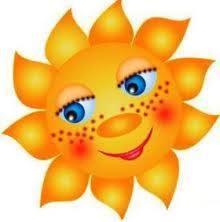 8.30 -  9.00 – сбор детей, оздоровительная гимнастика9.00 – 9.15 – утренняя линейка, поднятие флага, исполнение гимна9.15 – 9.30 – подготовка к завтраку9.30 – 10.00 – завтрак10.00 – 12.00 – кружковая работа, отрядные мероприятия12.00 – 13.00 – оздоровительная работа13.00 – 13.15 – подготовка к обеду13.15 – 14.00 – обед14.00 – 14.30 – подведение итогов, спуск флага14.30 – уход детей домойПлан работы спортивного кружка«Звонкий мяч»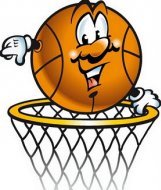 Проведение ежедневных спортивных занятий:- оздоровительная гимнастика- спортивные игры    2. Организация проведения бесед о здоровом образе жизни    3. Проведение инструктажей о правилах поведения на спортивной площадке и использование спортивного инвентаря     4. Проведение спортивных праздников и соревнований внутри и между отрядами (по плану)План работы кают-компании «Очумелые ручки»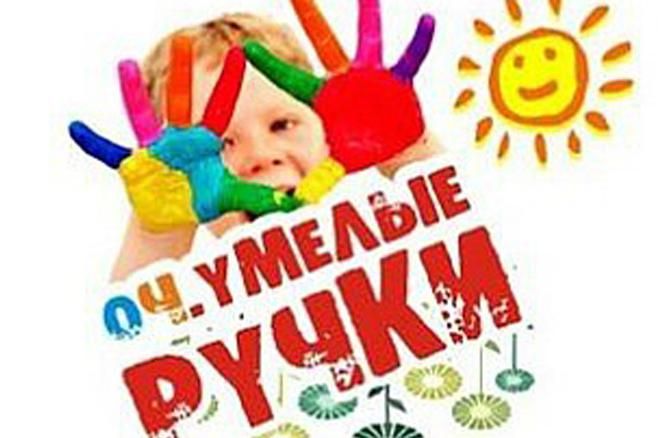 1. Проведение инструктажа  по технике безопасности на занятиях.  Черепашка.2. Оригами. Бабочка.3. Птица – качалка с веерным хвостом. 4. Кошка на коврике.5. Ваза с фруктами6. Мороженое на палочке.План работы кают-компании «Весёлый этикет»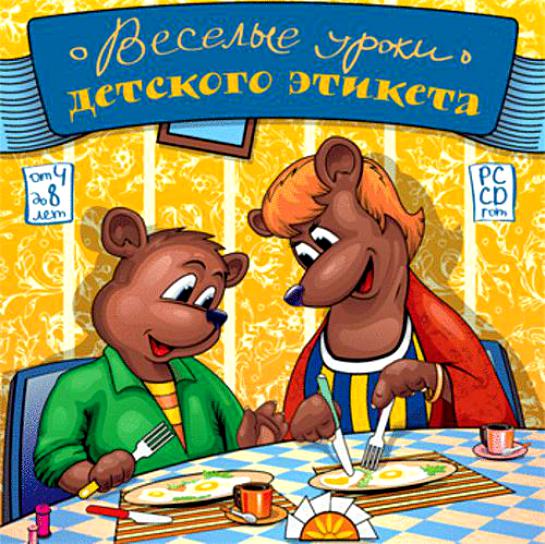 Викторина «Азбука пешехода»Цель: закреплять знание правил дорожного движения, безопасного поведения на дорогах.Задачи: - систематизировать знания учащихся о причинах и последствиях детского дорожно-транспортного травматизма;- напомнить о правилах дорожного движения;- развивать память, сообразительность, находчивость, навыки работы в группе;-воспитывать чувство самосохранения, формировать умения правильно вести себя на дороге и в транспорте, быстро реагировать на опасность.Пояснительная запискаВикторина «Азбука пешехода» разработана для обучающихся 1-4 классов с целью закрепления знаний по правилам дорожного движения.Аудитория: учащиеся 1-4 классовФорма проведения: викторинаПродолжительность: 30-40 минутМесто проведения: классный кабинетОформление: презентация, карточки с заданиями, выставка литературы по данной теме, рисунки учащихся, памятка «Правила дорожного движения».Оборудование:  ноутбук, проекторПредварительная подготовительная работа: конкурс рисунков по правилам дорожного движения, выпуск буклетов «Безопасность на дороге».Ход мероприятияВедущий: Дорогие ребята! Сегодня мы с вами проведем викторину. Улицы и дороги заполнены потоками автомобилей и пешеходами. Все спешат по своим делам. Но почему же не происходят каждую минуту трагедии, все не сталкиваются друг с другом, пешеходы не оказываются под колесами транспортных средств?(Ответы учащихся)Дело в том, что участники дорожного движения выполняют требования Правил дорожного движения. Правила дорожного движения требуют от водителей двигаться по правой стороне проезжей части, а от пешеходов – переходить проезжую часть только на зеленый сигнал светофора.Поэтому сегодня наша викторина посвящена правилам дорожного движения.Я предлагаю вам выбрать от каждого класса команду в составе 6 человек и в каждой команде - капитана.Судить наши команды будет строгое, но компетентное жюри в составе преподавателя ОБЖ, медицинского работника и командира школьной организации «Юный инспектор дорожного движения».1 тур Разминка: «Отгадай загадку»Каждой команде необходимо отгадать по две загадки.1.Тихо ехать нас обяжет,
Поворот вблизи покажет
И напомнит, что и как
Вам в пути…
(Дорожный знак)2.На дорожном знаке том
Человек идет пешком.
Полосатые дорожки 
Постелили нам под ножки.
Чтобы мы забот не знали
И по ним вперед шагали.
(Пешеходный переход)3.Грозно мчат автомобили, 
Как железная река! 
Чтоб тебя не раздавили, 
Словно хрупкого жучка, – 
Под дорогой, словно грот, 
Есть…
(Подземный переход)4.Как зовутся те дорожки,
По которым ходят ножки.
Различать учись их точно,
Не лети как на пожар.
Пешеходные дорожки –
Это только …
(Тротуар)5.Вот трёхглазый молодец.
До чего же он хитрец!
Кто откуда ни поедет,
Подмигнёт и тем, и этим.
Знает, как уладить спор,
Разноцветный…
(Светофор)6.Под этим знаком, как ни странно,
Все ждут чего-то постоянно.
Кто-то сидя, кто-то стоя…
Что за место здесь такое?
(Место остановки автобуса)2 тур «Известно ли Вам?»Каждая команда выбирает правильный ответ на предложенные вопросы(правильный ответ подчеркнут)Каким правилам подчиняется человек, ведущий велосипед?- правилам для водителей- правилам для пешеходов2. Как должен двигаться пешеход при отсутствии тротуаров, пешеходных дорожек в населенных пунктах?- в один ряд по краю- по два человека в ряд по краю3. С какого возраста разрешается ездить на велосипеде по дорогам общего пользования?- с 16 лет- с 14 лет4. Что должны по возможности предпринять пешеходы при движении в темное время суток и в условиях недостаточной видимости?- надеть красную нарукавную повязку- надеть светлую одежду и прикрепить к ней световозвращающий элемент5. Что означает сочетание красного и желтого сигналов светофора?- запрещает движение и информирует о предстоящем включении зеленого сигнала- разрешает движение6. Разрешено ли переходить дорогу в местах, где есть пешеходные ограждения?- разрешено, если нет движущихся транспортных средств- запрещено3 тур «И в сказках бывает…»Транспортные средства бывают и у героев наших сказок и мультфильмовЗаполните, пожалуйста, таблицу.4 тур «Ждем ответа»Каждая команда получает лист с заданием. Время выполнения до 5 минут. Затем команды поочередно зачитывают свои ответы.Любимое транспортное средство для отчаянных мальчишек, для езды на котором надо отталкиваться ногой (Самокат)Многоместный автомобиль для перевозки пассажиров (автобус)Изгиб дороги (поворот)Часть дороги, по которой идут пешеходы (тротуар)Устройство для остановки автомобиля (тормоз)Полосатая разметка перехода (зебра)Громкий звуковой сигнал специальной машины (сирена)Прочная широкая лямка, обеспечивающая безопасность водителя и пассажиров в легковом автомобиле (ремень безопасности)Защитный головной убор мотоциклиста (шлем)Асфальтированная загородная дорога для движения транспорта (шоссе)Часть загородной дороги для передвижения пешеходов, если нет тротуара (обочина)Человек, идущий по тротуару (пешеход)5 тур «Народная мудрость»Подберите каждой пословице и поговорке подходящее окончание.С хорошим попутчиком и дорога короче.Лучше плохая дорога, чем плохой спутник.Кто знает дорогу, тот не спотыкается.По плохой дороге далеко не уедешь.Хорошо смазал — хорошо и поехал.По кривой дороге вперед не видать.Тише едешь — дальше будешь.Дома рука и нога спят, а в дороге и головушка не дремлет.В дороге и веревочка пригодится.Знакомая дорога короткой кажется.В темную ночь дорога далека.Шибко ехать – не скоро доехать.6 тур «Конкурс капитанов»Отгадайте ребусы. Время выполнения до 3 минут.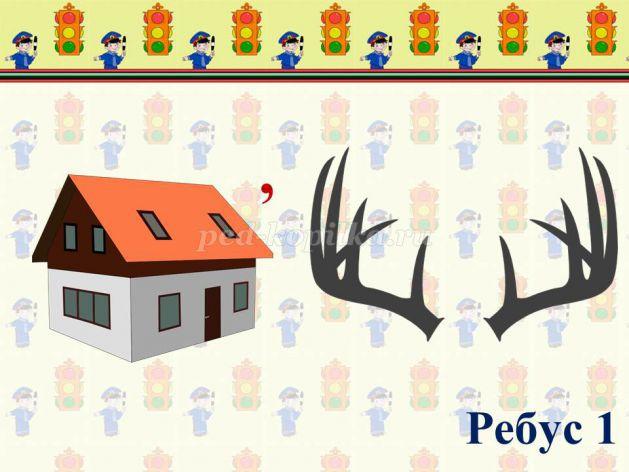 (Дорога)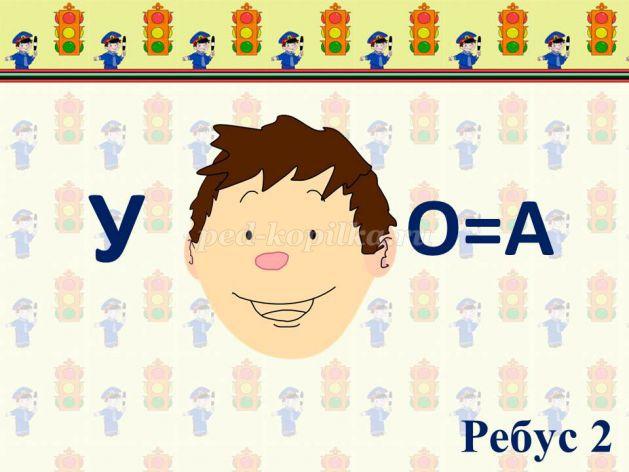 (Улица)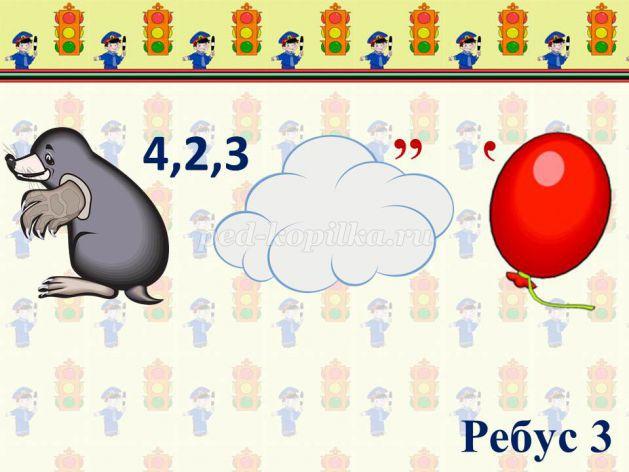 (Тротуар)Ведущий:Везде и всюду правила,
Их надо знать всегда.
Без них не выйдут в плаванье
Из гавани суда.Выходят в рейс по правилам
Полярник и пилот.
Свои имеют правила
Шофер и пешеход.По городу, по улице
Не ходят просто так.
Когда не знаешь правила,
Легко попасть впросак.Все время будь внимательным
И помни наперед:
Свои имеют правила
Шофер и пешеход.Жюри подводит итоги. Команды награждаются грамотами. Раздаются буклеты «Безопасность на дороге».Приложение 12 тур «Известно ли Вам?»Выберите правильный ответ на предложенные вопросыКаким правилам подчиняется человек, ведущий велосипед?- правилам для водителей- правилам для пешеходов2. Как должен двигаться пешеход при отсутствии тротуаров, пешеходных дорожек в населенных пунктах?- в один ряд по краю- по два человека в ряд по краю3. С какого возраста разрешается ездить на велосипеде по дорогам общего пользования?- с 16 лет- с 14 лет4. Что должны по возможности предпринять пешеходы при движении в темное время суток и в условиях недостаточной видимости?- надеть красную нарукавную повязку- надеть светлую одежду и прикрепить к ней световозвращающий элемент5. Что означает сочетание красного и желтого сигналов светофора?- запрещает движение и информирует о предстоящем включении зеленого сигнала- разрешает движение6. Разрешено ли переходить дорогу в местах, где есть пешеходные ограждения?- разрешено, если нет движущихся транспортных средств- запрещеноПриложение 23 тур «И в сказках бывает…»Заполните, пожалуйста, таблицу.Приложение 3тур «Ждем ответа»Любимое транспортное средство для отчаянных мальчишек, для езды на котором надо отталкиваться ногойМногоместный автомобиль для перевозки пассажировИзгиб дорогиЧасть дороги, по которой идут пешеходыУстройство для остановки автомобиляПолосатая разметка переходаГромкий звуковой сигнал специальной машиныПрочная широкая лямка, обеспечивающая безопасность водителя и пассажиров в легковом автомобилеЗащитный головной убор мотоциклистаАсфальтированная загородная дорога для движения транспортаЧасть загородной дороги для передвижения пешеходов, если нет тротуараЧеловек, идущий по тротуаруПриложение 45 тур «Народная мудрость»Подберите каждой пословице и поговорке подходящее окончание.С хорошим попутчиком …Лучше плохая дорога, …Кто знает дорогу, …По плохой дороге …Хорошо смазал — …По кривой дороге …Тише едешь — …Дома рука и нога спят, а в дороге и ....В дороге и веревочка …Знакомая дорога ....В темную ночь дорога …Шибко ехать – …дальше будешьчем плохой спутник.не скоро доехатьи дорога короче.тот не спотыкается.пригодится.короткой кажется.далеко не уедешьхорошо и поехал.вперед не видатьголовушка не дремлет.пригодится.далека.Приложение 56 тур «Конкурс капитанов»Отгадайте ребусы. Время выполнения до 3 минут.                                                                                                                Приложение                                                                      ПЛАН                               работы лагеря «Территория лета», организованным Муниципальнымавтономным общеобразовательным учреждением «Гимназия № 82» городского округа город Уфа Республики Башкортостанна 2023 – 2024 учебный годНаименование проводящей организации (полное), ведомственная принадлежность, форма собственностиМуниципального автономного общеобразовательного учреждения «Гимназия №82» Орджоникидзевского района городского округа город Уфа Республики БашкортостанПолное название программы (программа, комплексная программа, круглогодичная программа и т.д.)Программа «Весёлое путешествие» ЦДП «Территория лета» МАОУ «Гимназия №82»Тип программыпрограмма Центра дневного пребыванияЦелевая группа (возраст, социальный статус, география участников)Дети от 7 до 13 летЦель программыОздоровление и развитие каждого ребёнка с опорой на индивидуальность и неповторимость воспитанников в условиях лагеряЗадачи программыСоздать условия для организованного отдыха детей. Пропаганда здорового образа жизни.Формировать интерес к различным видам деятельности.Развивать познавательную активность, творческий потенциал каждого ребенкаФормировать качества, составляющих культуру поведения, санитарно-гигиеническую культуру.Приобщить ребят к разнообразному опыту социальной жизни через участие в игре.Воспитать ответственность, бережное отношение к природе, развить экологический кругозор.Формировать отношения сотрудничества в детском коллективе и его взаимодействия со взрослыми.Срок реализации программы21 деньКоличество смен1 сменаПродолжительность смены21 деньДата проведенияС 01.06.24 по 21.06.24Количество детей в смене100Количество детей в отряде25Направление деятельности, специфика содержания программы (специализация программы)Программа является комплексной, включает в себя разноплановую деятельность, объединяет различные направления оздоровления, отдыха, воспитания детей в условиях оздоровительного лагеря. Основное направление – познавательно-развивающееКраткое содержание программы Программа «Весёлое путешествие» насыщена разными спортивно-познавательными развивающими мероприятиями и играми, которые способствуют активному отдыху детей, а главное формируют духовно-нравственную творческую личность. Конкурсы, викторины, игровые программы, праздники, беседы, поездки, экскурсии, походы, спортивные соревнования, выставки, кружковая работа. Деятельность детей во время лагерной смены будет осуществляться в 4 отрядах с наполняемостью 25 человек. Содержание программы представляет широкий спектр направлений деятельности, а также привлекательно и тем, что мероприятия отвечают интересам детей, позволяют проявить творчество, самостоятельность.Обеспеченность объектами для занятий по дополнительному образованиюКабинетыОбеспеченность физкультурно-оздоровительной базой (краткая характеристика объектов)Имеется  спортивный зал, баскетбольная и  волейбольная площадки, футбольное поле.Обеспеченность объектами досугового назначения Канцелярские принадлежности; художественные средства, игры настольные;Наличие и краткая характеристика водного объекта-Автор программыСарбашева Т.М.Руководитель программыСарбашева Т.М.Адрес, телефон89871427879НаименованиеПрименениеКабинетыОтрядные места, уголок безопасности (пожарной, безопасного поведения в социуме, на водоемах, на дорогах), информационное окно жизни отрядов и лагеряСпортивный залЗанятия спортом, состязания, линейка (в случае плохой погоды)Спортивная площадкаПроведение общелагерной оздоровительной гимнастики, общелагерных игр, спартакиады. Спортивные состязания, игры на свежем воздухеСтоловаяЗавтрак, обедВводнаядиагностикаНачало смены. Выяснение пожеланий и предпочтений, первичное выяснение психологического климата в детских коллективах:- анкетирование;- беседы в отрядах;- планерки администрации  ЦДП,  вожатых и воспитателей.ПошаговаядиагностикаБеседы на отрядных сборах.ИтоговаядиагностикаАнкетированиеТворческий отзыв (рисунок « Вместе мы отряд»)Беседы в отрядах 1Что такое этикет?2Знакомство3Утреннее приветствие4В столовой5Вежливая просьба6Разговор по телефону7В поликлинике8В парикмахерской9Не ссориться, не обижать друг друга10Разрешите мне сказатьСказочный геройВид транспортного средстваЕмеляпечкаКот ЛеопольдвелосипедЗолушкакаретаАлладинковер-самолетБаба-ЯгаступаБременские музыкантыповозкаИлья МуромецконьДед МорозсаниСказочный геройВид транспортного средстваЕмеляКот ЛеопольдЗолушкаАлладинБаба-ЯгаБременские музыкантыИлья МуромецДед Мороз   Дни          МероприятияВремяОтветственные1 день День защиты детей1.Линейка. Поднятие флага, исполнение гимна.2. Зарядка8.30 – 8.45Нач.лагеря,Мухаметьянова И.А.,воспитатели.1 день День защиты детей3. «Будем знакомы» - отрядное мероприятие  (знакомство с правилами поведения в лагере, на улице).- Инструктаж по ТБ, противопожарной безопасности (эвакуационные выходы в школе)- Работа над визитной карточкой отряда (название, девиз, отрядная песня).9.00 -  09.30Воспитатели.1 день День защиты детей3. Поездка в Парк Якутова. 10.00 – 13.30Начальник лагеря, воспитатели1 день День защиты детей4. Разучивание песен  о лете.13.30 – 14.15Воспитатели Ащеулова Г.В.1 день День защиты детей5. Игры на свежем воздухе.14.15 – 14.30Воспитатели.1 день День защиты детей6. Подведение итогов. Уход домой.14.30.Воспитатели,  начальник лагеря2 день«День путешествий»1. Линейка. Зарядка. 8.30 – 8.45Нач.лагеря, воспитатели2 день«День путешествий»2. Инструктаж: ТБ по правилам безопасного поведения на дорогах и в транспорте9.00 -  9.30Воспитатели.3. Поездка в конюшню.10.00 – 13.30Воспитатели4. Беседа « Помни правила дорожного движения».14.00 – 14.15Воспитатели6. Подведение итогов. Спуск флага.Уход домой.14.00 – 14.30Воспитатели,  начальник лагеря3 день «Здравствуй лето»1. Линейка. Поднятие флагов. Исполнение гимнов. 8.30 – 8.45Начальник лагеря, воспитатели3 день «Здравствуй лето»2. Минутка здоровья «Осторожно, клещи!»9.15 – 9.25Воспитатели 3 день «Здравствуй лето»3.Научное шоу. Яркие эксперименты жидким азотом. Изготовление мороженого.10.00 – 11.45Воспитатели 3 день «Здравствуй лето»4. Занятия в кружках .12.00- 13.30Руководители кружков3 день «Здравствуй лето»5. Беседа «Огонь: друг и враг в повседневной жизни».14.00 – 13.15Начальник лагеря, воспитатели3 день «Здравствуй лето»6.  Подведение итогов. Уход домой.14.00 – 14.30Начальник лагеря, воспитатели4 день«День новых открытий»1. Линейка. Зарядка.8.30 – 8.45Начальник лагеря, воспитатели4 день«День новых открытий»2. Инструктаж  «Солнечный ожог.                                               Первая помощь при ожоге».              9. 15 – 9.25Воспитатели 4 день«День новых открытий»3.  Экскурсия в Парк Машин. Ретро Гараж10.00 – 13.00Начальник лагеря, воспитатели4 день«День новых открытий»4.Учебная тренировочная эвакуация по отработке навыков действий в чрезвычайных ситуациях.Уход домой.14.00 – 14.30Начальник лагеря, воспитатели 5 день«Отечественная космонавтика»1.Линейка.  Зарядка. 08.30 – 9.30Начальник лагеря, воспитатели 5 день«Отечественная космонавтика»2. Минутка здоровья «В здоровом теле - здоровый дух».   10.00 – 10.30                         Воспитатели  5 день«Отечественная космонавтика»3. Виртуальное путешествие в 3 Д шлеме «Отечественная космонавтика»10.30 – 13.30                                           Начальник лагеря 5 день«Отечественная космонавтика» 4. Инструктаж по технике безопасности во время игр на свежем воздухе.                                                                 14.00 – 14.15Воспитатели  5 день«Отечественная космонавтика»5. Подведение итогов. Уход домой.14.15-14.30Начальник лагеря, воспитатели6 день «День произведений Пушкина А.С»1.Линейка. Зарядка.8.30 – 8.45Начальник лагеря, воспитатели6 день «День произведений Пушкина А.С»2.Инструктаж «Как вести себя на улице».9.00 – 9.30Воспитатели 6 день «День произведений Пушкина А.С»3.Рисование «Эбру» (рисование на поверхности воды  с переносом изображения на футболку)10.00 – 11.30Воспитатели 6 день «День произведений Пушкина А.С»4.Посещение библиотеки. Игра «Золотая рыбка»12.00 – 13.00Руководители кружков6 день «День произведений Пушкина А.С»5.Конкурс рисунков «Отгадай сказку по части картины»13.30 – 14.20Руководители кружка6 день «День произведений Пушкина А.С»5. Подведение итогов. Уход домой. 14.20-14.30Начальник лагеря, воспитатели6 день «День произведений Пушкина А.С»7 день«Мой любимый город, моя любимая столица»1.Линейка. Зарядка.8.30 – 8.45Начальник лагеря, воспитатели7 день«Мой любимый город, моя любимая столица»2. Инструктаж по ОБЖ       «Безопасность в транспорте и в общественных местах»9.00 – 9.15Воспитатели 7 день«Мой любимый город, моя любимая столица»3.Автобусная экскурсия по городу с посещением памятных мест Уфы10.00 – 13.30  Воспитатели7 день«Мой любимый город, моя любимая столица»4. Минутка здоровья: «Правильная осанка – красота и здоровье человека»14.00– 14.30Начальник лагеря, воспитатели7 день«Мой любимый город, моя любимая столица»5. Игры на свежем воздухе14.00 – 14.20Воспитатели 6. Подведение итогов. Спуск флаговУход домой14.20 – 14.30Начальник лагеря, воспитатели8 день«Погружение в историю города Уфы»1.Линейка. Зарядка.8.30 – 8.45Начальник лагеря, воспитатели8 день«Погружение в историю города Уфы»2.Занятия в кружках9.45 - 11.00Руководители кружков8 день«Погружение в историю города Уфы»3.Посещение библиотеки 33. Чтение произведений о дружбе, о семье. - 11.00Работники Дет.библиотеки №338 день«Погружение в историю города Уфы»4.Беседа по ПДД- 11.00Воспитатели8 день«Погружение в историю города Уфы»5. Посещение музея истории Уфы12.00 – 13.00Воспитатели, начальник лагеря8 день«Погружение в историю города Уфы»6. Подвижные игры. 13.45 – 14.20Воспитатели.8 день«Погружение в историю города Уфы»7. Подведение итогов. Уход домой.14.20 – 14.30Начальник лагеря, воспитатели9 день«День прогулок»1.Линейка. Зарядка.8.30 – 8.45Начальник лагеря, воспитатели9 день«День прогулок»2. Минутки здоровья «О пользе прогулок». 9.00 – 9.20Воспитатели.9 день«День прогулок»3. Посещение Национального музея РБ. Экскурсия по городу09.45 – 13.30Воспитатели.9 день«День прогулок»4. Подведение итогов. Уход домой.14.00 – 14.3010 день«День кино»1.Линейка. Поднятие флагов. Исполнение гимнов.8.30 – 8.4510 день«День кино»2.Минутки здоровья «Правильное питание».9. 00 – 9.20Воспитатели.10 день«День кино»3. Инструктаж «О безопасном поведении во время движения по городу»10.00 –10.30Воспитатели.10 день«День кино»4. Посещение кинотеатра «Меркурий»10.30 – 13.15 Воспитатели 10 день«День кино»5. Подведение итогов. Уход домой14.00-14.30Начальник лагеря, воспитатели11 день«Уфа – мой край родной. День трех праздников»1.Линейка. Зарядка.8.30 – 8.45Начальник лагеря, воспитатели11 день«Уфа – мой край родной. День трех праздников»2. Конкурс рисунков на тему «Рисую тебя, любимая Уфа»9.00 – 10.00Воспитатели.11 день«Уфа – мой край родной. День трех праздников»3. Виртуальное путешествие в 3 Д шлеме  по странам мира. 10.00 – 11.00Воспитатели.11 день«Уфа – мой край родной. День трех праздников»4. Посещение  парка Победы «Помня о прошлом, веря в настоящее, строим историю будущего»                            (отрядное мероприятие).5.Посещение библиотеки №33. 11.00 – 13.30 Воспитатели 11 день«Уфа – мой край родной. День трех праздников»5. Подведение итогов. Уход домой14.00 – 14.30Начальник лагеря, воспитатели12 день«Мой край любимый и родной»1.Линейка.Зарядка. Поднятия флага. Исполнение гимна РФ и РБ8.30 – 09.00Начальник лагеря, воспитатели12 день«Мой край любимый и родной»2.Чтение произведений о родном городе.3. Конкурс рисунков  «Я горжусь тобой, Республика моя!» 09.00 – 09.3010.00 – 11.00         Воспитатели 12 день«Мой край любимый и родной»4. Участие в празднике города на  площади  Дв.Орджоникидзе.5. Познавательная игра-викторина «Мой славный город. Моя любимая Республика»6. Подведение итогов. Уход домой.11.00 – 13.3014.00-14.30Начальник лагеря, воспитатели13 день«Что за прелесть эти сказки»1.Линейка.Зарядка.8.30 – 8.45Начальник лагеря, воспитатели13 день«Что за прелесть эти сказки»2. Чтение любимых сказок.09.00 – 09.30Воспитатели13 день«Что за прелесть эти сказки»3. Посещение  театра Кукол10.00 – 13.30Воспитатели4. Подведение итогов. Уход домой.14.00 – 14.30Начальник лагеря, воспитатели 14 день« Истрия России»1.Линейка.Зарядка.8.30 – 8.45Воспитатели , нач.лагеря 14 день« Истрия России»2.Техника безопасного поведения в транспорте9.45 – 10.00Воспитатели. 14 день« Истрия России»3 . Экскурсия в мультимедийныйИсторический парк МОЯ РОССИЯ10.00 – 13.30Экскурсовод, воспитатели         14 день« Истрия России»4. Игры на свежем воздухе14.00 – 14.20Воспитатели 14 день« Истрия России»5. Спуск флагов13.45  - 14.15Начальник лагеря, воспитатели 14 день« Истрия России»6. Уход домой. Подведение итогов.14.00 – 14.30Начальник лагеря, воспитатели15 день«День смекалистых и ловких»1.Линейка. Зарядка.8.30 – 8.45Начальник лагеря, воспитатели15 день«День смекалистых и ловких»2.  Инструктаж по ПДД « Мы – пешеходы».9.00 – 9.30Воспитатели 15 день«День смекалистых и ловких»3.Посещение Парка Аксакова. 10.00 – 13.00Воспитатели 15 день«День смекалистых и ловких»4. Эстафета между командами13.30 – 14.15Воспитатели 15 день«День смекалистых и ловких»5. Подведение итогов. 14.15-14.30Начальник лагеря, воспитатели15 день«День смекалистых и ловких»6. Уход домой.14.3016 день«Дружба – великая сила»1Линейка. Зарядка.8.30 – 8.45Начальник лагеря, воспитатели16 день«Дружба – великая сила»2.. Беседа в отрядах: «Что значит дружба?»9.00 – 9.30Воспитатели.16 день«Дружба – великая сила»3.Посещение Сада Салавата Юлаева 11.00-12.30 Воспитатели 16 день«Дружба – великая сила»4. Музыкальный калейдоскоп «Дружба – великая сила»13.00-14.00Начальник лагеря, воспитатели16 день«Дружба – великая сила»5.Уход домой.14.00 – 14.30Начальник лагеря, воспитатели17 день«День улыбок»1.Линейка. Зарядка. Поднятие флагов РФ и РБ8.30 – 8.45Начальник лагеря, воспитатели17 день«День улыбок»3. Беседа «Признаки красивой и здоровой улыбки. Как правильно чистить зубы»09.00 –10.00Воспитатели.17 день«День улыбок»4. Спортивное мероприятие «Семейный футбол», приуроченный году Семьи в РФ10.30 – 12.30Воспитатели17 день«День улыбок»5. Конкурс на лучшую юмористическую сценку. (по отрядам).13.00 – 14.00Руководители кружков17 день«День улыбок»7. Инструктаж по ПДД.14.00 – 14.15               Воспитатели17 день«День улыбок»9. Подведение итогов. Уход домой.14.15 – 14.30  18 день« День    музеев»1.Линейка. Зарядка.8.30 – 8.45Начальник лагеря, воспитатели18 день« День    музеев»2.Инструктаж по ПДД. Занятие «Учимся читать дорожные знаки».9.00 – 9.15Воспитатели 18 день« День    музеев»3. Инструктаж «Будь осторожен, или опасности в доме». 09.30 –10.00Воспитатели 18 день« День    музеев»3.Экскурсии  в музей полярников имени В.И.Альбанова и в Башкирский государственный художественный музей имени М.В.Нестерова 4. Подведение итогов. Уход домой.10.00 – 13.30          Начальник лагеря, воспитатели19 день «Мы – патриоты своего Отечества »1.Линейка. Зарядка.8.30 – 8.45Начальник лагеря, воспитатели19 день «Мы – патриоты своего Отечества »2.Минутки здоровья.« Компьютер и здоровье».9.00 – 9.30Воспитатели 19 день «Мы – патриоты своего Отечества »3.Инструктаж по ПДД. «Безопасность на дороге».09.10 – 09.30Воспитатели 19 день «Мы – патриоты своего Отечества »4.  Патриотический марафон «Во Славу Отечества»  в парке Победы10.00 – 13.30                              Начальник лагеря, воспитатели19 день «Мы – патриоты своего Отечества »5. Подведение итогов. Уход домой.!4.15 – 14.30Начальник лагеря, воспитатели20 день –«Творю своими руками»1.Линейка. Зарядка. 8.30 – 8.45Начальник лагеря, воспитатели20 день –«Творю своими руками»2.Инструктаж  по ОБЖ.   « Опасности на улице». Правила поведения с незнакомыми людьми. 9.00 – 9.10Воспитатели.20 день –«Творю своими руками»3. Изготовление гелиевых свечей                           10.00 – 11.30                                                                            Воспитатели.                   20 день –«Творю своими руками»4.Занятия в кружках. Посещение библиотеки13.00 – 13.30Воспитатели.20 день –«Творю своими руками»5. Подведение итогов. Уход домой.14.00 – 14.30Начальник лагеря, воспитатели21 день –  «До свидания, лагерь»1.Линейка.Зарядка.8.30 – 8.45Начальник лагеря, воспитатели21 день –  «До свидания, лагерь»2.Беседа перед окончанием лагерной смены о поведении на воде и на солнце, во время игр во дворе, а также о пожаро- и электробезопасности.                              9.00 – 09.30Воспитатели 21 день –  «До свидания, лагерь»3. Развлекательное мероприятие «Разноцветный Холли»10.00 – 12.00Воспитатели 21 день –  «До свидания, лагерь»4. Торжественное закрытие лагеря. Выбор Мистера и Мисс лагерь 2024.12.00 – 13.30Начальник лагеря, воспитатели21 день –  «До свидания, лагерь»5. Подведение итогов. Спуск флага. Уход домой14.00 – 14.30Начальник лагеря, воспитатели